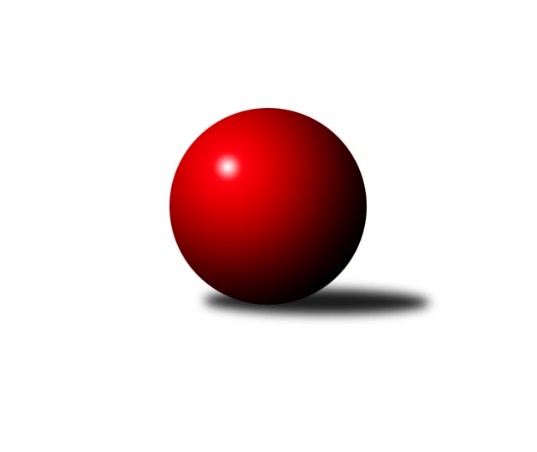 Č.15Ročník 2018/2019	16.7.2024 Jihomoravská divize 2018/2019Statistika 15. kolaTabulka družstev:		družstvo	záp	výh	rem	proh	skore	sety	průměr	body	plné	dorážka	chyby	1.	TJ Lokomotiva Valtice 	15	12	0	3	82.5 : 37.5 	(207.0 : 153.0)	3098	24	2097	1000	34.5	2.	KK Jiskra Čejkovice	15	12	0	3	78.0 : 42.0 	(195.5 : 164.5)	2993	24	2037	957	34.2	3.	KK Vyškov B	15	11	1	3	73.0 : 47.0 	(192.0 : 168.0)	3132	23	2117	1015	33.6	4.	TJ Jiskra Otrokovice	15	10	0	5	72.5 : 47.5 	(192.5 : 167.5)	3098	20	2110	988	32.1	5.	TJ Sokol Mistřín B	15	9	0	6	70.5 : 49.5 	(189.5 : 170.5)	3043	18	2071	973	36.1	6.	KC Zlín B	15	7	2	6	62.0 : 58.0 	(189.5 : 170.5)	3051	16	2066	985	34.8	7.	KK Slovan Rosice B	15	7	2	6	59.5 : 60.5 	(184.0 : 176.0)	3013	16	2073	940	41.6	8.	SKK Dubňany B	15	7	0	8	58.5 : 61.5 	(179.0 : 181.0)	3027	14	2070	957	40.8	9.	SK Baník Ratíškovice B	15	7	0	8	56.0 : 64.0 	(164.0 : 196.0)	3039	14	2080	959	36.2	10.	TJ Sokol Luhačovice B	15	6	1	8	58.5 : 61.5 	(185.5 : 174.5)	3082	13	2089	993	30.7	11.	KK Mor.Slávia Brno B	15	6	0	9	56.0 : 64.0 	(178.5 : 181.5)	3007	12	2060	947	41.6	12.	TJ Slavia Kroměříž	15	3	0	12	37.5 : 82.5 	(146.0 : 214.0)	2917	6	2026	891	48.1	13.	KK Orel Ivančice	15	3	0	12	36.0 : 84.0 	(152.0 : 208.0)	3017	6	2067	950	50.4	14.	KK Orel Telnice	15	2	0	13	39.5 : 80.5 	(165.0 : 195.0)	2956	4	2016	940	34.5Tabulka doma:		družstvo	záp	výh	rem	proh	skore	sety	průměr	body	maximum	minimum	1.	TJ Lokomotiva Valtice 	8	7	0	1	47.5 : 16.5 	(119.5 : 72.5)	3282	14	3344	3234	2.	KK Jiskra Čejkovice	8	7	0	1	44.0 : 20.0 	(111.0 : 81.0)	2704	14	2789	2638	3.	KC Zlín B	7	5	1	1	37.0 : 19.0 	(100.5 : 67.5)	3114	11	3158	3060	4.	KK Vyškov B	8	5	1	2	35.0 : 29.0 	(96.5 : 95.5)	3219	11	3274	3156	5.	KK Slovan Rosice B	7	5	0	2	34.5 : 21.5 	(96.0 : 72.0)	3230	10	3319	3130	6.	TJ Jiskra Otrokovice	7	5	0	2	32.5 : 23.5 	(86.5 : 81.5)	3268	10	3333	3188	7.	SK Baník Ratíškovice B	7	5	0	2	32.0 : 24.0 	(86.5 : 81.5)	3214	10	3262	3141	8.	TJ Sokol Mistřín B	8	5	0	3	41.0 : 23.0 	(108.0 : 84.0)	3271	10	3327	3163	9.	TJ Sokol Luhačovice B	8	4	1	3	35.0 : 29.0 	(104.0 : 88.0)	3265	9	3394	3144	10.	KK Mor.Slávia Brno B	7	4	0	3	31.0 : 25.0 	(89.0 : 79.0)	3109	8	3240	2995	11.	SKK Dubňany B	7	4	0	3	30.0 : 26.0 	(87.0 : 81.0)	3139	8	3266	3071	12.	TJ Slavia Kroměříž	7	3	0	4	28.0 : 28.0 	(86.5 : 81.5)	2542	6	2584	2492	13.	KK Orel Ivančice	8	2	0	6	22.0 : 42.0 	(86.5 : 105.5)	3053	4	3136	2930	14.	KK Orel Telnice	8	1	0	7	23.5 : 40.5 	(92.0 : 100.0)	2555	2	2613	2454Tabulka venku:		družstvo	záp	výh	rem	proh	skore	sety	průměr	body	maximum	minimum	1.	KK Vyškov B	7	6	0	1	38.0 : 18.0 	(95.5 : 72.5)	3120	12	3328	2612	2.	TJ Lokomotiva Valtice 	7	5	0	2	35.0 : 21.0 	(87.5 : 80.5)	3071	10	3301	2617	3.	KK Jiskra Čejkovice	7	5	0	2	34.0 : 22.0 	(84.5 : 83.5)	3035	10	3306	2561	4.	TJ Jiskra Otrokovice	8	5	0	3	40.0 : 24.0 	(106.0 : 86.0)	3077	10	3292	2634	5.	TJ Sokol Mistřín B	7	4	0	3	29.5 : 26.5 	(81.5 : 86.5)	3011	8	3252	2569	6.	SKK Dubňany B	8	3	0	5	28.5 : 35.5 	(92.0 : 100.0)	3013	6	3271	2592	7.	KK Slovan Rosice B	8	2	2	4	25.0 : 39.0 	(88.0 : 104.0)	2986	6	3251	2498	8.	KC Zlín B	8	2	1	5	25.0 : 39.0 	(89.0 : 103.0)	3043	5	3290	2472	9.	TJ Sokol Luhačovice B	7	2	0	5	23.5 : 32.5 	(81.5 : 86.5)	3056	4	3215	2550	10.	KK Mor.Slávia Brno B	8	2	0	6	25.0 : 39.0 	(89.5 : 102.5)	2994	4	3238	2511	11.	SK Baník Ratíškovice B	8	2	0	6	24.0 : 40.0 	(77.5 : 114.5)	3017	4	3306	2509	12.	KK Orel Telnice	7	1	0	6	16.0 : 40.0 	(73.0 : 95.0)	3013	2	3295	2501	13.	KK Orel Ivančice	7	1	0	6	14.0 : 42.0 	(65.5 : 102.5)	3012	2	3202	2409	14.	TJ Slavia Kroměříž	8	0	0	8	9.5 : 54.5 	(59.5 : 132.5)	2964	0	3148	2410Tabulka podzimní části:		družstvo	záp	výh	rem	proh	skore	sety	průměr	body	doma	venku	1.	TJ Lokomotiva Valtice 	13	11	0	2	75.5 : 28.5 	(187.0 : 125.0)	3147	22 	7 	0 	1 	4 	0 	1	2.	KK Vyškov B	13	10	1	2	62.0 : 42.0 	(162.5 : 149.5)	3207	21 	5 	1 	1 	5 	0 	1	3.	KK Jiskra Čejkovice	13	10	0	3	67.0 : 37.0 	(167.5 : 144.5)	2949	20 	6 	0 	1 	4 	0 	2	4.	TJ Jiskra Otrokovice	13	9	0	4	64.5 : 39.5 	(172.0 : 140.0)	3085	18 	4 	0 	2 	5 	0 	2	5.	TJ Sokol Mistřín B	13	8	0	5	62.5 : 41.5 	(162.5 : 149.5)	3043	16 	4 	0 	2 	4 	0 	3	6.	KC Zlín B	13	6	2	5	54.0 : 50.0 	(166.0 : 146.0)	3036	14 	4 	1 	1 	2 	1 	4	7.	KK Slovan Rosice B	13	6	2	5	51.5 : 52.5 	(159.0 : 153.0)	2991	14 	5 	0 	1 	1 	2 	4	8.	TJ Sokol Luhačovice B	13	6	1	6	53.5 : 50.5 	(164.0 : 148.0)	3088	13 	4 	1 	2 	2 	0 	4	9.	SKK Dubňany B	13	6	0	7	49.5 : 54.5 	(151.0 : 161.0)	3002	12 	3 	0 	3 	3 	0 	4	10.	SK Baník Ratíškovice B	13	6	0	7	48.0 : 56.0 	(141.5 : 170.5)	3026	12 	4 	0 	2 	2 	0 	5	11.	KK Mor.Slávia Brno B	13	5	0	8	47.0 : 57.0 	(154.5 : 157.5)	2999	10 	3 	0 	3 	2 	0 	5	12.	KK Orel Telnice	13	2	0	11	38.5 : 65.5 	(148.5 : 163.5)	3023	4 	1 	0 	6 	1 	0 	5	13.	TJ Slavia Kroměříž	13	2	0	11	28.5 : 75.5 	(122.0 : 190.0)	2912	4 	2 	0 	4 	0 	0 	7	14.	KK Orel Ivančice	13	1	0	12	26.0 : 78.0 	(126.0 : 186.0)	2992	2 	1 	0 	6 	0 	0 	6Tabulka jarní části:		družstvo	záp	výh	rem	proh	skore	sety	průměr	body	doma	venku	1.	KK Jiskra Čejkovice	2	2	0	0	11.0 : 5.0 	(28.0 : 20.0)	3006	4 	1 	0 	0 	1 	0 	0 	2.	KK Orel Ivančice	2	2	0	0	10.0 : 6.0 	(26.0 : 22.0)	3136	4 	1 	0 	0 	1 	0 	0 	3.	KK Vyškov B	2	1	0	1	11.0 : 5.0 	(29.5 : 18.5)	2916	2 	0 	0 	1 	1 	0 	0 	4.	SKK Dubňany B	2	1	0	1	9.0 : 7.0 	(28.0 : 20.0)	3208	2 	1 	0 	0 	0 	0 	1 	5.	KK Mor.Slávia Brno B	2	1	0	1	9.0 : 7.0 	(24.0 : 24.0)	3060	2 	1 	0 	0 	0 	0 	1 	6.	TJ Slavia Kroměříž	2	1	0	1	9.0 : 7.0 	(24.0 : 24.0)	2767	2 	1 	0 	0 	0 	0 	1 	7.	TJ Sokol Mistřín B	2	1	0	1	8.0 : 8.0 	(27.0 : 21.0)	3274	2 	1 	0 	1 	0 	0 	0 	8.	KK Slovan Rosice B	2	1	0	1	8.0 : 8.0 	(25.0 : 23.0)	3169	2 	0 	0 	1 	1 	0 	0 	9.	KC Zlín B	2	1	0	1	8.0 : 8.0 	(23.5 : 24.5)	3122	2 	1 	0 	0 	0 	0 	1 	10.	SK Baník Ratíškovice B	2	1	0	1	8.0 : 8.0 	(22.5 : 25.5)	3173	2 	1 	0 	0 	0 	0 	1 	11.	TJ Jiskra Otrokovice	2	1	0	1	8.0 : 8.0 	(20.5 : 27.5)	3238	2 	1 	0 	0 	0 	0 	1 	12.	TJ Lokomotiva Valtice 	2	1	0	1	7.0 : 9.0 	(20.0 : 28.0)	2949	2 	0 	0 	0 	1 	0 	1 	13.	TJ Sokol Luhačovice B	2	0	0	2	5.0 : 11.0 	(21.5 : 26.5)	3122	0 	0 	0 	1 	0 	0 	1 	14.	KK Orel Telnice	2	0	0	2	1.0 : 15.0 	(16.5 : 31.5)	2478	0 	0 	0 	1 	0 	0 	1 Zisk bodů pro družstvo:		jméno hráče	družstvo	body	zápasy	v %	dílčí body	sety	v %	1.	Ludvík Vaněk 	KK Jiskra Čejkovice 	14	/	14	(100%)	43	/	56	(77%)	2.	Petr Pesau 	TJ Lokomotiva Valtice   	14	/	15	(93%)	45	/	60	(75%)	3.	Tomáš Stávek 	KK Jiskra Čejkovice 	12	/	14	(86%)	37	/	56	(66%)	4.	Stanislav Žáček 	KK Slovan Rosice B 	11	/	13	(85%)	38	/	52	(73%)	5.	Zdeněk Musil 	TJ Lokomotiva Valtice   	11	/	14	(79%)	32.5	/	56	(58%)	6.	Roman Mlynarik 	TJ Lokomotiva Valtice   	11	/	15	(73%)	39.5	/	60	(66%)	7.	Michael Divílek ml.	TJ Jiskra Otrokovice 	11	/	15	(73%)	38.5	/	60	(64%)	8.	Barbora Divílková ml.	TJ Jiskra Otrokovice 	10	/	11	(91%)	25	/	44	(57%)	9.	Ondřej Olšák 	KK Mor.Slávia Brno B 	10	/	13	(77%)	27.5	/	52	(53%)	10.	Pavel Vymazal 	KK Vyškov B 	10	/	14	(71%)	37.5	/	56	(67%)	11.	Miroslav Vojtěch 	TJ Lokomotiva Valtice   	10	/	14	(71%)	34	/	56	(61%)	12.	Václav Benada 	SKK Dubňany B 	9	/	11	(82%)	27.5	/	44	(63%)	13.	Václav Luža 	TJ Sokol Mistřín B 	9	/	11	(82%)	27.5	/	44	(63%)	14.	Michael Divílek st.	TJ Jiskra Otrokovice 	9	/	12	(75%)	27	/	48	(56%)	15.	Petr Polepil 	KC Zlín B 	9	/	14	(64%)	32.5	/	56	(58%)	16.	Jan Minaříček 	SK Baník Ratíškovice B 	9	/	15	(60%)	28.5	/	60	(48%)	17.	Marek Ingr 	TJ Sokol Mistřín B 	8	/	12	(67%)	33	/	48	(69%)	18.	Radim Pešl 	TJ Sokol Mistřín B 	8	/	12	(67%)	25.5	/	48	(53%)	19.	Roman Janás 	KC Zlín B 	8	/	13	(62%)	33	/	52	(63%)	20.	Josef Něnička 	SK Baník Ratíškovice B 	8	/	13	(62%)	30	/	52	(58%)	21.	Tomáš Mráka 	SK Baník Ratíškovice B 	8	/	13	(62%)	28	/	52	(54%)	22.	Vít Svoboda 	KK Jiskra Čejkovice 	8	/	13	(62%)	28	/	52	(54%)	23.	David Matlach 	KC Zlín B 	8	/	14	(57%)	31.5	/	56	(56%)	24.	Patrik Schneider 	KK Mor.Slávia Brno B 	8	/	15	(53%)	34	/	60	(57%)	25.	Milan Žáček 	TJ Sokol Luhačovice B 	8	/	15	(53%)	31	/	60	(52%)	26.	Tomáš Juřík 	TJ Sokol Luhačovice B 	7.5	/	10	(75%)	26.5	/	40	(66%)	27.	Tomáš Vejmola 	KK Vyškov B 	7	/	11	(64%)	29.5	/	44	(67%)	28.	Roman Macek 	TJ Sokol Mistřín B 	7	/	11	(64%)	22.5	/	44	(51%)	29.	Radek Šenkýř 	KK Mor.Slávia Brno B 	7	/	13	(54%)	31.5	/	52	(61%)	30.	Karel Plaga 	KK Slovan Rosice B 	7	/	13	(54%)	31	/	52	(60%)	31.	Jakub Süsz 	TJ Jiskra Otrokovice 	7	/	13	(54%)	30	/	52	(58%)	32.	Zdeněk Bachňák 	KC Zlín B 	7	/	13	(54%)	27.5	/	52	(53%)	33.	Miroslav Ptáček 	KK Slovan Rosice B 	7	/	13	(54%)	27	/	52	(52%)	34.	Jiří Peška 	KK Orel Ivančice 	7	/	13	(54%)	25.5	/	52	(49%)	35.	Miroslav Hvozdenský 	TJ Sokol Luhačovice B 	7	/	14	(50%)	27.5	/	56	(49%)	36.	Libor Petráš 	TJ Slavia Kroměříž 	7	/	14	(50%)	23	/	56	(41%)	37.	Jiří Šimeček 	KK Orel Telnice 	7	/	15	(47%)	28	/	60	(47%)	38.	Jiří Dvořák 	KK Orel Telnice 	7	/	15	(47%)	28	/	60	(47%)	39.	Martin Komosný 	KK Jiskra Čejkovice 	7	/	15	(47%)	27.5	/	60	(46%)	40.	Milan Mikáč 	KK Orel Telnice 	6.5	/	15	(43%)	29.5	/	60	(49%)	41.	Robert Herůfek 	TJ Lokomotiva Valtice   	6.5	/	15	(43%)	29.5	/	60	(49%)	42.	Zdeněk Kratochvíla 	SKK Dubňany B 	6	/	9	(67%)	22	/	36	(61%)	43.	Pavel Kubálek 	KC Zlín B 	6	/	10	(60%)	25	/	40	(63%)	44.	Filip Dratva 	SKK Dubňany B 	6	/	10	(60%)	22	/	40	(55%)	45.	Pavel Jurásek 	TJ Jiskra Otrokovice 	6	/	10	(60%)	18.5	/	40	(46%)	46.	Zdenek Pokorný 	KK Vyškov B 	6	/	11	(55%)	24.5	/	44	(56%)	47.	Rostislav Rybárský 	SKK Dubňany B 	6	/	11	(55%)	24.5	/	44	(56%)	48.	Robert Mondřík 	KK Vyškov B 	6	/	12	(50%)	26	/	48	(54%)	49.	Josef Blaha 	TJ Sokol Mistřín B 	6	/	12	(50%)	22.5	/	48	(47%)	50.	Karel Sax 	KK Orel Ivančice 	6	/	13	(46%)	23.5	/	52	(45%)	51.	Josef Hájek 	KK Orel Telnice 	6	/	14	(43%)	28	/	56	(50%)	52.	Jiří Konečný 	TJ Sokol Luhačovice B 	6	/	14	(43%)	27.5	/	56	(49%)	53.	Veronika Semmler 	KK Mor.Slávia Brno B 	6	/	14	(43%)	26.5	/	56	(47%)	54.	Zdeněk Drlík 	TJ Slavia Kroměříž 	6	/	14	(43%)	26	/	56	(46%)	55.	Zdeněk Škrobák 	KK Jiskra Čejkovice 	6	/	14	(43%)	23	/	56	(41%)	56.	Jaromír Klika 	KK Orel Ivančice 	6	/	15	(40%)	29	/	60	(48%)	57.	Drahomír Urc 	TJ Sokol Mistřín B 	5.5	/	10	(55%)	16	/	40	(40%)	58.	Jaroslav Šerák 	SKK Dubňany B 	5	/	9	(56%)	16	/	36	(44%)	59.	Kamil Bednář 	KK Vyškov B 	5	/	9	(56%)	14.5	/	36	(40%)	60.	Vratislav Kunc 	TJ Sokol Luhačovice B 	5	/	10	(50%)	21.5	/	40	(54%)	61.	Josef Černý 	SKK Dubňany B 	5	/	10	(50%)	20.5	/	40	(51%)	62.	Kamil Hlavizňa 	KK Slovan Rosice B 	5	/	11	(45%)	20.5	/	44	(47%)	63.	Petr Snídal 	KK Vyškov B 	5	/	11	(45%)	20	/	44	(45%)	64.	Jan Večerka 	KK Vyškov B 	5	/	11	(45%)	20	/	44	(45%)	65.	Ľubomír Kalakaj 	KK Slovan Rosice B 	5	/	12	(42%)	21	/	48	(44%)	66.	Jiří Tesař 	TJ Slavia Kroměříž 	5	/	14	(36%)	27.5	/	56	(49%)	67.	Jaroslav Bařina 	KK Jiskra Čejkovice 	5	/	14	(36%)	26	/	56	(46%)	68.	Karel Máčalík 	TJ Sokol Luhačovice B 	5	/	14	(36%)	25	/	56	(45%)	69.	Zdenek Pokorný 	KK Orel Telnice 	5	/	15	(33%)	31	/	60	(52%)	70.	František Mráka 	SK Baník Ratíškovice B 	5	/	15	(33%)	28.5	/	60	(48%)	71.	Tomáš Molek 	TJ Sokol Luhačovice B 	4	/	4	(100%)	12	/	16	(75%)	72.	Marie Kobylková 	SK Baník Ratíškovice B 	4	/	8	(50%)	14.5	/	32	(45%)	73.	Petr Jonášek 	TJ Jiskra Otrokovice 	4	/	9	(44%)	19	/	36	(53%)	74.	Pavel Palian 	KK Mor.Slávia Brno B 	4	/	9	(44%)	17.5	/	36	(49%)	75.	Kateřina Ondrouchová 	TJ Slavia Kroměříž 	4	/	10	(40%)	17.5	/	40	(44%)	76.	Radim Herůfek 	KK Mor.Slávia Brno B 	4	/	12	(33%)	18.5	/	48	(39%)	77.	Martin Maša 	KK Orel Ivančice 	4	/	13	(31%)	23.5	/	52	(45%)	78.	Alžběta Harcová 	SKK Dubňany B 	4	/	13	(31%)	23	/	52	(44%)	79.	František Herůfek ml. ml.	TJ Lokomotiva Valtice   	4	/	15	(27%)	20.5	/	60	(34%)	80.	Kamila Katzerová 	TJ Slavia Kroměříž 	3.5	/	6	(58%)	14	/	24	(58%)	81.	Michal Klvaňa 	KK Slovan Rosice B 	3.5	/	11	(32%)	19	/	44	(43%)	82.	Kamil Ondroušek 	KK Slovan Rosice B 	3	/	4	(75%)	9	/	16	(56%)	83.	Radek Horák 	TJ Sokol Mistřín B 	3	/	6	(50%)	14	/	24	(58%)	84.	Zdeněk Šeděnka 	KC Zlín B 	3	/	7	(43%)	13.5	/	28	(48%)	85.	Martin Polepil 	KC Zlín B 	3	/	7	(43%)	12.5	/	28	(45%)	86.	Václav Špička 	KK Slovan Rosice B 	3	/	8	(38%)	14.5	/	32	(45%)	87.	Radek Blaha 	TJ Sokol Mistřín B 	3	/	9	(33%)	14.5	/	36	(40%)	88.	Luděk Vacenovský 	SK Baník Ratíškovice B 	3	/	10	(30%)	12	/	40	(30%)	89.	Tomáš Kuchta 	TJ Slavia Kroměříž 	3	/	12	(25%)	14.5	/	48	(30%)	90.	Kristýna Saxová 	KK Orel Ivančice 	3	/	13	(23%)	13	/	52	(25%)	91.	Jiří Gach 	TJ Jiskra Otrokovice 	2.5	/	13	(19%)	19.5	/	52	(38%)	92.	Kristýna Košuličová 	SK Baník Ratíškovice B 	2	/	2	(100%)	5	/	8	(63%)	93.	Hana Stehlíková 	TJ Jiskra Otrokovice 	2	/	3	(67%)	7.5	/	12	(63%)	94.	Tomáš Jelínek 	KK Vyškov B 	2	/	4	(50%)	7	/	16	(44%)	95.	František Kellner 	KK Mor.Slávia Brno B 	2	/	4	(50%)	6	/	16	(38%)	96.	Martin Bublák 	KK Orel Ivančice 	2	/	5	(40%)	10.5	/	20	(53%)	97.	František Fialka 	SKK Dubňany B 	2	/	9	(22%)	13	/	36	(36%)	98.	Zdeněk Mrkvica 	KK Orel Ivančice 	2	/	11	(18%)	17	/	44	(39%)	99.	Martin Růžička 	TJ Slavia Kroměříž 	2	/	12	(17%)	13.5	/	48	(28%)	100.	Jan Herzán 	TJ Lokomotiva Valtice   	1	/	1	(100%)	4	/	4	(100%)	101.	Zdeněk Burian 	KK Jiskra Čejkovice 	1	/	1	(100%)	4	/	4	(100%)	102.	Milan Svačina 	KK Vyškov B 	1	/	1	(100%)	4	/	4	(100%)	103.	Boštjan Pen 	KK Mor.Slávia Brno B 	1	/	1	(100%)	4	/	4	(100%)	104.	Jarmila Bábíčková 	SK Baník Ratíškovice B 	1	/	1	(100%)	3	/	4	(75%)	105.	Adam Sýkora 	KK Jiskra Čejkovice 	1	/	1	(100%)	3	/	4	(75%)	106.	Pavel Dvořák 	KK Orel Telnice 	1	/	1	(100%)	3	/	4	(75%)	107.	Vladimír Čech 	TJ Lokomotiva Valtice   	1	/	1	(100%)	2	/	4	(50%)	108.	Petr Špatný 	KK Slovan Rosice B 	1	/	1	(100%)	2	/	4	(50%)	109.	Tereza Divílková 	TJ Jiskra Otrokovice 	1	/	1	(100%)	2	/	4	(50%)	110.	Antonín Zýbal 	SK Baník Ratíškovice B 	1	/	2	(50%)	4.5	/	8	(56%)	111.	Mirek Mikáč 	KK Orel Telnice 	1	/	2	(50%)	4	/	8	(50%)	112.	David Pospíšil 	KK Mor.Slávia Brno B 	1	/	2	(50%)	3.5	/	8	(44%)	113.	Petr Vrzalík 	KC Zlín B 	1	/	3	(33%)	6.5	/	12	(54%)	114.	Dalibor Lang 	KK Mor.Slávia Brno B 	1	/	3	(33%)	6	/	12	(50%)	115.	Jaromír Čanda 	TJ Sokol Luhačovice B 	1	/	3	(33%)	5	/	12	(42%)	116.	Petr Kudláček 	TJ Sokol Luhačovice B 	1	/	4	(25%)	8	/	16	(50%)	117.	Jana Mačudová 	SK Baník Ratíškovice B 	1	/	6	(17%)	7	/	24	(29%)	118.	Alena Dvořáková 	KK Orel Telnice 	1	/	10	(10%)	10.5	/	40	(26%)	119.	Martin Mačák 	SKK Dubňany B 	0.5	/	1	(50%)	2	/	4	(50%)	120.	Tomáš Mrkávek 	KK Jiskra Čejkovice 	0	/	1	(0%)	2	/	4	(50%)	121.	František Zemek 	KK Orel Ivančice 	0	/	1	(0%)	2	/	4	(50%)	122.	Barbora Divílková st.	TJ Jiskra Otrokovice 	0	/	1	(0%)	2	/	4	(50%)	123.	Zdeněk Žižlavský 	KK Mor.Slávia Brno B 	0	/	1	(0%)	1.5	/	4	(38%)	124.	Martin Zimmermann 	KK Orel Ivančice 	0	/	1	(0%)	1	/	4	(25%)	125.	Petr Horák 	SKK Dubňany B 	0	/	1	(0%)	1	/	4	(25%)	126.	Pavel Polišenský 	TJ Slavia Kroměříž 	0	/	1	(0%)	0	/	4	(0%)	127.	Štěpán Večerka 	KK Mor.Slávia Brno B 	0	/	1	(0%)	0	/	4	(0%)	128.	Petr Málek 	TJ Sokol Mistřín B 	0	/	2	(0%)	4	/	8	(50%)	129.	Jiří Toman 	KK Orel Ivančice 	0	/	2	(0%)	2.5	/	8	(31%)	130.	Miroslav Oujezdský 	KK Mor.Slávia Brno B 	0	/	2	(0%)	2	/	8	(25%)	131.	Jakub Svoboda 	KK Jiskra Čejkovice 	0	/	2	(0%)	1	/	8	(13%)	132.	Milan Skopal 	TJ Slavia Kroměříž 	0	/	2	(0%)	1	/	8	(13%)	133.	Petr Kremláček 	KK Orel Ivančice 	0	/	3	(0%)	4.5	/	12	(38%)	134.	Evžen Štětkař 	KC Zlín B 	0	/	3	(0%)	3.5	/	12	(29%)Průměry na kuželnách:		kuželna	průměr	plné	dorážka	chyby	výkon na hráče	1.	TJ Sokol Mistřín, 1-4	3256	2200	1055	35.4	(542.7)	2.	Otrokovice, 1-4	3246	2179	1067	33.4	(541.2)	3.	TJ Sokol Luhačovice, 1-4	3230	2171	1058	29.9	(538.4)	4.	TJ Lokomotiva Valtice, 1-4	3223	2190	1032	44.3	(537.2)	5.	KK Vyškov, 1-4	3200	2170	1030	34.6	(533.5)	6.	Ratíškovice, 1-4	3199	2164	1034	35.8	(533.2)	7.	KK Slovan Rosice, 1-4	3192	2182	1010	42.0	(532.1)	8.	Dubňany, 1-4	3134	2134	999	42.3	(522.3)	9.	KK MS Brno, 1-4	3104	2102	1002	42.0	(517.5)	10.	KC Zlín, 1-4	3078	2098	980	38.5	(513.1)	11.	KK Orel Ivančice, 1-4	3071	2118	953	47.4	(511.9)	12.	KK Jiskra Čejkovice, 1-2	2659	1822	837	36.6	(443.3)	13.	Telnice, 1-2	2564	1757	807	32.8	(427.5)	14.	TJ Slavia Kroměříž, 1-4	2527	1737	790	34.9	(421.3)Nejlepší výkony na kuželnách:TJ Sokol Mistřín, 1-4TJ Sokol Mistřín B	3327	8. kolo	Radim Pešl 	TJ Sokol Mistřín B	619	8. koloKK Jiskra Čejkovice	3306	15. kolo	Josef Hájek 	KK Orel Telnice	595	8. koloSK Baník Ratíškovice B	3306	1. kolo	Roman Macek 	TJ Sokol Mistřín B	591	1. koloKK Orel Telnice	3295	8. kolo	Radek Horák 	TJ Sokol Mistřín B	588	14. koloTJ Sokol Mistřín B	3288	1. kolo	Roman Macek 	TJ Sokol Mistřín B	587	8. koloTJ Sokol Mistřín B	3285	6. kolo	Tomáš Stávek 	KK Jiskra Čejkovice	583	15. koloTJ Sokol Mistřín B	3284	12. kolo	Radim Pešl 	TJ Sokol Mistřín B	582	12. koloTJ Sokol Mistřín B	3275	15. kolo	Tomáš Mráka 	SK Baník Ratíškovice B	580	1. koloTJ Sokol Mistřín B	3273	14. kolo	Marek Ingr 	TJ Sokol Mistřín B	573	15. koloSKK Dubňany B	3271	4. kolo	Ludvík Vaněk 	KK Jiskra Čejkovice	573	15. koloOtrokovice, 1-4TJ Jiskra Otrokovice	3333	6. kolo	Radek Šenkýř 	KK Mor.Slávia Brno B	597	6. koloTJ Jiskra Otrokovice	3298	8. kolo	Michael Divílek ml.	TJ Jiskra Otrokovice	593	6. koloKC Zlín B	3290	4. kolo	Václav Luža 	TJ Sokol Mistřín B	591	2. koloTJ Jiskra Otrokovice	3279	15. kolo	Michael Divílek st.	TJ Jiskra Otrokovice	586	4. koloTJ Jiskra Otrokovice	3279	4. kolo	Michael Divílek st.	TJ Jiskra Otrokovice	579	10. koloTJ Jiskra Otrokovice	3262	12. kolo	Radim Herůfek 	KK Mor.Slávia Brno B	575	6. koloTJ Sokol Mistřín B	3252	2. kolo	Filip Dratva 	SKK Dubňany B	575	15. koloKK Mor.Slávia Brno B	3238	6. kolo	Petr Pesau 	TJ Lokomotiva Valtice  	574	8. koloTJ Jiskra Otrokovice	3237	10. kolo	Jakub Süsz 	TJ Jiskra Otrokovice	572	12. koloSKK Dubňany B	3222	15. kolo	Michael Divílek st.	TJ Jiskra Otrokovice	572	12. koloTJ Sokol Luhačovice, 1-4TJ Sokol Luhačovice B	3394	11. kolo	Milan Žáček 	TJ Sokol Luhačovice B	602	11. koloTJ Sokol Luhačovice B	3362	8. kolo	Tomáš Juřík 	TJ Sokol Luhačovice B	595	6. koloKK Jiskra Čejkovice	3301	10. kolo	Karel Máčalík 	TJ Sokol Luhačovice B	592	8. koloTJ Sokol Luhačovice B	3277	2. kolo	Tomáš Juřík 	TJ Sokol Luhačovice B	590	11. koloTJ Sokol Luhačovice B	3272	4. kolo	Petr Pesau 	TJ Lokomotiva Valtice  	590	6. koloTJ Sokol Luhačovice B	3252	13. kolo	Roman Mlynarik 	TJ Lokomotiva Valtice  	588	6. koloTJ Lokomotiva Valtice  	3247	6. kolo	Tomáš Molek 	TJ Sokol Luhačovice B	576	10. koloKC Zlín B	3233	2. kolo	Pavel Kubálek 	KC Zlín B	576	2. koloTJ Sokol Luhačovice B	3232	10. kolo	Tomáš Juřík 	TJ Sokol Luhačovice B	576	4. koloKK Slovan Rosice B	3207	15. kolo	Zdeněk Škrobák 	KK Jiskra Čejkovice	574	10. koloTJ Lokomotiva Valtice, 1-4TJ Lokomotiva Valtice  	3344	7. kolo	Roman Mlynarik 	TJ Lokomotiva Valtice  	595	11. koloTJ Lokomotiva Valtice  	3334	11. kolo	Petr Pesau 	TJ Lokomotiva Valtice  	594	4. koloKK Vyškov B	3320	3. kolo	Ludvík Vaněk 	KK Jiskra Čejkovice	594	2. koloTJ Lokomotiva Valtice  	3291	3. kolo	Roman Mlynarik 	TJ Lokomotiva Valtice  	582	5. koloTJ Lokomotiva Valtice  	3289	2. kolo	Roman Mlynarik 	TJ Lokomotiva Valtice  	580	13. koloTJ Lokomotiva Valtice  	3264	5. kolo	Tomáš Vejmola 	KK Vyškov B	579	3. koloTJ Lokomotiva Valtice  	3260	13. kolo	Radim Pešl 	TJ Sokol Mistřín B	579	9. koloTJ Lokomotiva Valtice  	3243	9. kolo	Pavel Vymazal 	KK Vyškov B	579	3. koloTJ Lokomotiva Valtice  	3234	4. kolo	Ondřej Olšák 	KK Mor.Slávia Brno B	573	13. koloKK Jiskra Čejkovice	3205	2. kolo	Tomáš Mráka 	SK Baník Ratíškovice B	571	7. koloKK Vyškov, 1-4TJ Jiskra Otrokovice	3292	9. kolo	Roman Mlynarik 	TJ Lokomotiva Valtice  	614	15. koloTJ Lokomotiva Valtice  	3280	15. kolo	Pavel Vymazal 	KK Vyškov B	598	7. koloKK Vyškov B	3274	7. kolo	Michael Divílek st.	TJ Jiskra Otrokovice	590	9. koloKK Vyškov B	3267	4. kolo	Tomáš Vejmola 	KK Vyškov B	582	5. koloKK Vyškov B	3231	2. kolo	Kamil Bednář 	KK Vyškov B	580	7. koloKK Vyškov B	3222	13. kolo	Tomáš Vejmola 	KK Vyškov B	578	11. koloKK Vyškov B	3219	15. kolo	Pavel Vymazal 	KK Vyškov B	578	15. koloTJ Sokol Luhačovice B	3214	7. kolo	Stanislav Žáček 	KK Slovan Rosice B	574	13. koloKK Vyškov B	3198	9. kolo	Josef Černý 	SKK Dubňany B	571	11. koloKK Vyškov B	3184	5. kolo	Tomáš Stávek 	KK Jiskra Čejkovice	571	4. koloRatíškovice, 1-4KK Vyškov B	3328	8. kolo	Tomáš Mráka 	SK Baník Ratíškovice B	585	8. koloSK Baník Ratíškovice B	3262	4. kolo	Karel Sax 	KK Orel Ivančice	579	10. koloSK Baník Ratíškovice B	3258	10. kolo	Václav Benada 	SKK Dubňany B	578	2. koloSK Baník Ratíškovice B	3258	8. kolo	Marie Kobylková 	SK Baník Ratíškovice B	578	8. koloKK Slovan Rosice B	3251	4. kolo	Josef Něnička 	SK Baník Ratíškovice B	577	2. koloTJ Jiskra Otrokovice	3215	13. kolo	Josef Něnička 	SK Baník Ratíškovice B	575	4. koloSK Baník Ratíškovice B	3202	6. kolo	Pavel Vymazal 	KK Vyškov B	574	8. koloSK Baník Ratíškovice B	3195	15. kolo	Josef Něnička 	SK Baník Ratíškovice B	574	10. koloSK Baník Ratíškovice B	3184	2. kolo	Tomáš Vejmola 	KK Vyškov B	573	8. koloKC Zlín B	3183	15. kolo	Robert Mondřík 	KK Vyškov B	571	8. koloKK Slovan Rosice, 1-4KK Slovan Rosice B	3319	7. kolo	Stanislav Žáček 	KK Slovan Rosice B	600	10. koloTJ Lokomotiva Valtice  	3301	12. kolo	Miroslav Ptáček 	KK Slovan Rosice B	590	12. koloKK Slovan Rosice B	3260	5. kolo	Stanislav Žáček 	KK Slovan Rosice B	583	3. koloKK Slovan Rosice B	3252	10. kolo	Karel Plaga 	KK Slovan Rosice B	580	7. koloKK Slovan Rosice B	3245	12. kolo	Stanislav Žáček 	KK Slovan Rosice B	578	12. koloTJ Jiskra Otrokovice	3212	5. kolo	Miroslav Vojtěch 	TJ Lokomotiva Valtice  	577	12. koloKK Slovan Rosice B	3208	1. kolo	Ľubomír Kalakaj 	KK Slovan Rosice B	576	3. koloKK Slovan Rosice B	3193	3. kolo	Vratislav Kunc 	TJ Sokol Luhačovice B	573	3. koloKK Orel Ivančice	3186	14. kolo	Petr Pesau 	TJ Lokomotiva Valtice  	571	12. koloTJ Sokol Luhačovice B	3177	3. kolo	Miroslav Ptáček 	KK Slovan Rosice B	570	7. koloDubňany, 1-4SKK Dubňany B	3266	12. kolo	Roman Janás 	SKK Dubňany B	574	14. koloTJ Jiskra Otrokovice	3210	3. kolo	Josef Černý 	SKK Dubňany B	570	12. koloTJ Lokomotiva Valtice  	3197	10. kolo	Michael Divílek ml.	TJ Jiskra Otrokovice	567	3. koloSKK Dubňany B	3193	14. kolo	Jakub Süsz 	TJ Jiskra Otrokovice	565	3. koloSK Baník Ratíškovice B	3151	14. kolo	Jiří Konečný 	TJ Sokol Luhačovice B	562	1. koloSKK Dubňany B	3134	10. kolo	Karel Máčalík 	TJ Sokol Luhačovice B	560	1. koloSKK Dubňany B	3121	6. kolo	Václav Benada 	SKK Dubňany B	558	10. koloKC Zlín B	3118	6. kolo	Tomáš Mráka 	SK Baník Ratíškovice B	557	14. koloSKK Dubňany B	3107	1. kolo	Jaroslav Šerák 	SKK Dubňany B	556	6. koloKK Mor.Slávia Brno B	3097	8. kolo	Roman Mlynarik 	TJ Lokomotiva Valtice  	555	10. koloKK MS Brno, 1-4KK Mor.Slávia Brno B	3240	12. kolo	Václav Luža 	TJ Sokol Mistřín B	578	7. koloKC Zlín B	3238	9. kolo	Milan Mikáč 	KK Orel Telnice	570	12. koloKK Mor.Slávia Brno B	3204	9. kolo	David Matlach 	KC Zlín B	570	9. koloKK Mor.Slávia Brno B	3178	3. kolo	Patrik Schneider 	KK Mor.Slávia Brno B	569	12. koloKK Orel Telnice	3137	12. kolo	Radim Herůfek 	KK Mor.Slávia Brno B	566	9. koloTJ Sokol Mistřín B	3133	7. kolo	František Kellner 	KK Mor.Slávia Brno B	560	7. koloKK Orel Ivančice	3126	3. kolo	Ondřej Olšák 	KK Mor.Slávia Brno B	559	3. koloKK Mor.Slávia Brno B	3106	5. kolo	Roman Janás 	KC Zlín B	558	9. koloKK Vyškov B	3082	1. kolo	Radek Šenkýř 	KK Mor.Slávia Brno B	548	12. koloSK Baník Ratíškovice B	3038	5. kolo	Josef Hájek 	KK Orel Telnice	546	12. koloKC Zlín, 1-4KK Vyškov B	3204	12. kolo	Zdeněk Bachňák 	KC Zlín B	565	12. koloKC Zlín B	3158	3. kolo	Jan Večerka 	KK Vyškov B	562	12. koloKC Zlín B	3141	12. kolo	Pavel Kubálek 	KC Zlín B	562	3. koloKC Zlín B	3129	5. kolo	Zdeněk Šeděnka 	KC Zlín B	554	3. koloSK Baník Ratíškovice B	3115	3. kolo	Zdeněk Bachňák 	KC Zlín B	554	5. koloKC Zlín B	3110	8. kolo	Pavel Kubálek 	KC Zlín B	554	5. koloKC Zlín B	3105	1. kolo	Ľubomír Kalakaj 	KK Slovan Rosice B	553	8. koloKC Zlín B	3094	10. kolo	Roman Janás 	KC Zlín B	553	10. koloKC Zlín B	3060	14. kolo	Tomáš Juřík 	TJ Sokol Luhačovice B	551	14. koloTJ Sokol Luhačovice B	3054	14. kolo	David Matlach 	KC Zlín B	549	12. koloKK Orel Ivančice, 1-4TJ Jiskra Otrokovice	3166	11. kolo	Michael Divílek ml.	TJ Jiskra Otrokovice	557	11. koloKK Vyškov B	3146	6. kolo	Jiří Peška 	KK Orel Ivančice	552	2. koloKK Orel Ivančice	3136	6. kolo	Boštjan Pen 	KK Mor.Slávia Brno B	552	15. koloSKK Dubňany B	3130	13. kolo	Kamil Ondroušek 	KK Slovan Rosice B	549	2. koloTJ Sokol Luhačovice B	3095	9. kolo	Veronika Semmler 	KK Mor.Slávia Brno B	545	15. koloKK Jiskra Čejkovice	3089	8. kolo	Jiří Konečný 	TJ Sokol Luhačovice B	544	9. koloKK Orel Ivančice	3086	15. kolo	Alžběta Harcová 	SKK Dubňany B	544	13. koloKK Mor.Slávia Brno B	3085	15. kolo	Milan Mikáč 	KK Orel Telnice	544	4. koloKK Orel Ivančice	3078	13. kolo	Martin Bublák 	KK Orel Ivančice	543	6. koloKK Orel Ivančice	3076	8. kolo	Pavel Vymazal 	KK Vyškov B	543	6. koloKK Jiskra Čejkovice, 1-2KK Jiskra Čejkovice	2789	1. kolo	Ludvík Vaněk 	KK Jiskra Čejkovice	504	1. koloKK Jiskra Čejkovice	2731	7. kolo	David Matlach 	KC Zlín B	503	7. koloTJ Sokol Mistřín B	2726	3. kolo	Ludvík Vaněk 	KK Jiskra Čejkovice	497	3. koloKK Jiskra Čejkovice	2712	12. kolo	Michael Divílek st.	TJ Jiskra Otrokovice	493	1. koloKK Jiskra Čejkovice	2707	3. kolo	Ludvík Vaněk 	KK Jiskra Čejkovice	483	5. koloKK Jiskra Čejkovice	2706	14. kolo	Tomáš Stávek 	KK Jiskra Čejkovice	480	7. koloTJ Jiskra Otrokovice	2688	1. kolo	Radim Pešl 	TJ Sokol Mistřín B	479	3. koloKK Jiskra Čejkovice	2678	9. kolo	Tomáš Stávek 	KK Jiskra Čejkovice	477	14. koloKK Jiskra Čejkovice	2674	5. kolo	Vít Svoboda 	KK Jiskra Čejkovice	476	11. koloSK Baník Ratíškovice B	2648	12. kolo	Tomáš Stávek 	KK Jiskra Čejkovice	476	1. koloTelnice, 1-2TJ Lokomotiva Valtice  	2641	1. kolo	Robert Herůfek 	TJ Lokomotiva Valtice  	491	1. koloTJ Jiskra Otrokovice	2634	7. kolo	Zdenek Pokorný 	KK Orel Telnice	465	13. koloKK Orel Telnice	2613	7. kolo	Václav Benada 	SKK Dubňany B	463	9. koloKK Vyškov B	2612	14. kolo	Pavel Jurásek 	TJ Jiskra Otrokovice	462	7. koloKK Jiskra Čejkovice	2606	13. kolo	Milan Mikáč 	KK Orel Telnice	461	9. koloSKK Dubňany B	2602	9. kolo	Martin Mačák 	SKK Dubňany B	461	9. koloKK Orel Telnice	2595	1. kolo	Martin Komosný 	KK Jiskra Čejkovice	459	13. koloKK Orel Telnice	2593	13. kolo	Petr Pesau 	TJ Lokomotiva Valtice  	458	1. koloKK Orel Telnice	2566	9. kolo	Zdenek Pokorný 	KK Orel Telnice	457	7. koloKK Orel Telnice	2566	3. kolo	Michael Divílek ml.	TJ Jiskra Otrokovice	457	7. koloTJ Slavia Kroměříž, 1-4TJ Slavia Kroměříž	2584	13. kolo	Jiří Tesař 	TJ Slavia Kroměříž	483	6. koloTJ Slavia Kroměříž	2583	15. kolo	Jiří Tesař 	TJ Slavia Kroměříž	477	13. koloKK Mor.Slávia Brno B	2572	2. kolo	Kamila Katzerová 	TJ Slavia Kroměříž	463	2. koloTJ Sokol Mistřín B	2569	11. kolo	Jiří Tesař 	TJ Slavia Kroměříž	460	11. koloKK Jiskra Čejkovice	2561	6. kolo	Jaroslav Bařina 	KK Jiskra Čejkovice	456	6. koloTJ Slavia Kroměříž	2556	6. kolo	Zdeněk Škrobák 	KK Jiskra Čejkovice	453	6. koloTJ Slavia Kroměříž	2548	11. kolo	Radek Šenkýř 	KK Mor.Slávia Brno B	453	2. koloTJ Slavia Kroměříž	2531	7. kolo	Libor Petráš 	TJ Slavia Kroměříž	450	15. koloSK Baník Ratíškovice B	2509	9. kolo	Kateřina Ondrouchová 	TJ Slavia Kroměříž	448	15. koloTJ Slavia Kroměříž	2502	9. kolo	Tomáš Kuchta 	TJ Slavia Kroměříž	446	15. koloČetnost výsledků:	8.0 : 0.0	5x	7.0 : 1.0	10x	6.5 : 1.5	2x	6.0 : 2.0	25x	5.5 : 2.5	1x	5.0 : 3.0	19x	4.0 : 4.0	3x	3.0 : 5.0	16x	2.5 : 5.5	1x	2.0 : 6.0	15x	1.0 : 7.0	7x	0.0 : 8.0	1x